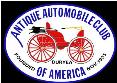 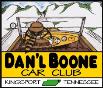                  DAN’L BOONE REGION CAR CLUB   President	                Howard Irwin                 423- 530-6027                 Vice President	    Don Wood                        423-929-3299Secretary                       Randy Still                        423-245-4000Treasurer	               William Anderson            386-795-2254                                                                 Sunshine	                David Williams                423-765-1095                                                                Newsletter Editor         Frankie S. Lambert         423-534-3358Allandale Chair             David Williams	          423-765-1095                                                                       Board of Directors        Marty Lane (Chairman)     423-557-4159                                                                                               Fred Counts,  Howard Osborne, Tom Wright     XLVI                                                                                                             January 2024                            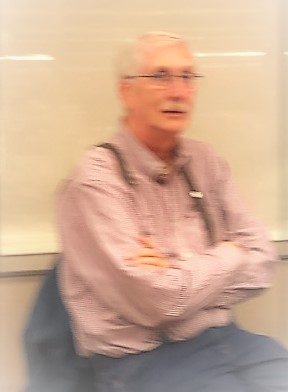 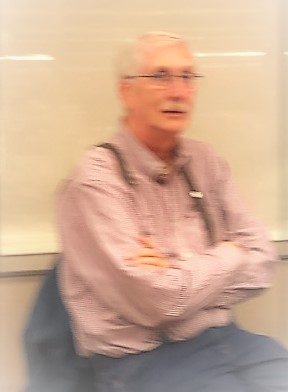 	                  From the desk of Howard Irwin, club presidentHappy New Year Dan’l Boone Club!Hoping this finds you all just having celebrated at very Merry Christmas for 2023 and looking forward to a great 2024!  Thanks to Marty for leading us thru a fun 2023 and I look forward to his help and support as he has moved on to be our Board Chair for 2024.  Also, thanks to all the 2023 officers and board members and a special thanks go to Wayne for his years of service as Club Treasurer.  Thanks to Randy and Don for coming out of retirement to again be active as officers for 2024.Our Dan’l Boone Club capped off the year with a fun Christmas dinner.  We all enjoyed the meal and gifts afterwards.  We welcomed new members, Brian & Miranda Dean, for their first meeting with us.  Brian actually helped Dave Williams with the Allendale show music.  Some photos of the evening are included below.  Also, recently joining us from the Bristol area are Susan & David Taylor and Pat Ball.Several things I’d like to mention as we move into January.  Firstly, our meeting place has changed.  Our December meeting was the last meeting at Guiseppie’s as they are closing on the first of the year and their reopening is uncertain at this writing.  We will meet January on the 16th at 6pm at the Meadow View Resort in Kingsport.  They have shown us a sincere interest in having us meet at their facility.  Please plan to attend.  We’ll use this meeting to talk about activities for 2024 and hopefully get some feedback from you about our proposed plans.  Secondly, I’d like our Club to focus on two things as we move into 2024.  I’d like to continue and expand what I call the “Fun & Fellowship” side of our Club and to “Grow” our membership.  We’ve got a great and diverse group of Club members and I always enjoy being with you all, especially if it involves our common interest, cars (and eating too).  We live in an area where there are many other folks with similar interests who we could connect with and bring into our Club.  We’ll talk more about this at the January meeting.To give you all and idea of some of the Club events we’d like to consider for 2024, in addition to our regular monthly meetings and Sonic Last Friday night Cruise Ins, I’m listing these ideas by month below  for Fun & Fellowship that can hopefully help us Grow.April:  Consider a short “Springtime Cruise thru the mountains” that would be a Saturday event ending with lunch together at a local restaurantJune:  Dave Williams is working up a cruise/show for a local Senior/Assisted Living facilityJuly:  Our annual Fun Fest Car show and show at Nottingham UMCAugust:  Consider a cruise to Bristol Hot August Nights and dinner downtown, another cruise to Doe River Gorge with train ride and lunch together, also a cruise to Axe Handle Car show.September:  Allendale!October:  Cruise to Cranberry Festival in Shady ValleyNovember:  Cruise to Veterans Day Show at the VA Hospital, including hot dogs & hamburgers Again, let’s have a great 2024 together and I’m looking forward to seeing you all on the 16th!HowardDecember Meeting of Dan’l Boone Region Antique Car Club Minutes25 gathered at Giuseppe’s on Tuesday, December 18th.  We welcomed guests, Bryan and Miranda Dean.  They drove their 1965 Chevrolet.  Bryan helped with our music at the Allandale Show in September.President, Marty Lane asked Bill Anderson to have the invocation.  After dinner, Marty led the Pledge of Allegiance then began the meeting.  Marty called on Wayne Lambert for the treasurer’s report, which was accepted.  Marty thanked Wayne for his years of service as treasurer.  Dave Williams gave the sunshine and shadows report.  Howard Osborne was awaiting spine surgery for sciatic pain.  Sergio Merluzzi was starting treatment for prostate cancer and Sharon is dealing with leukemia.  Dave Williams read the nominated slate of officers for 2024.  President: Howard IrwinVice President: Don WoodTreasurer: Bill AndersonSecretary: Randy StillNew Board Member: Fred CountsThe slate of nominations was accepted by acclamation.  Dave Williams thanked each officer for their work in 2023 and issued framed certificates of appreciation.  He also recognized Gary Head for his work on the Allandale Corvette Display and Scott and Sandy Mathein for bringing their 1907 Cadillac to all Region Shows.  Howard Irwin then gave personal gifts to each outgoing officer.  The meeting was concluded with door prizes awarded by Dave Williams.  The meeting was then adjourned.Respectfully submitted,Randy Still, Secretary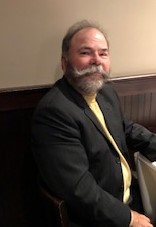 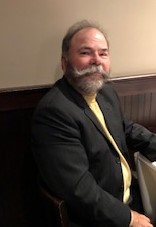 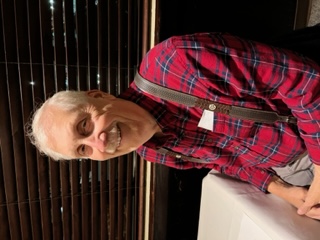 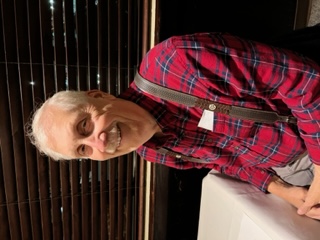 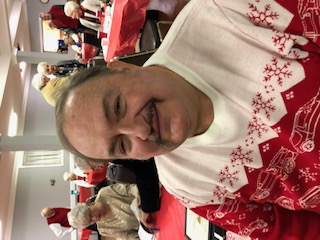 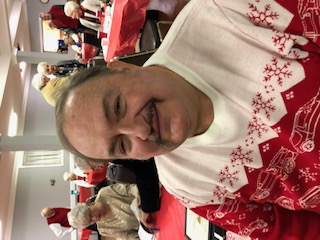 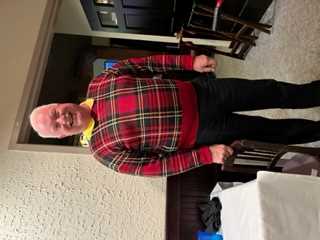 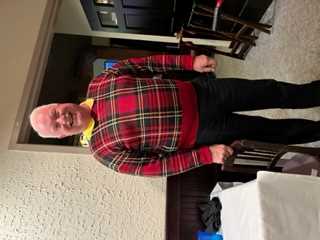 Christmas Celebration Photographs continueChristmas Celebration Photographs-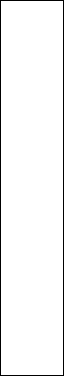 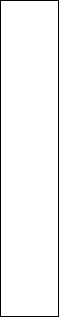 Howard Irwin, Frankie Lambert and Randy Still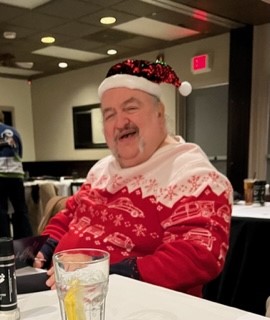 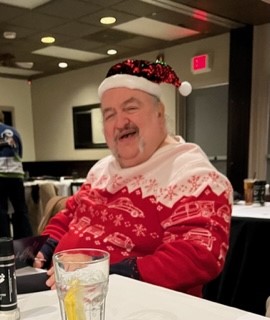 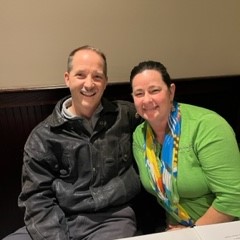 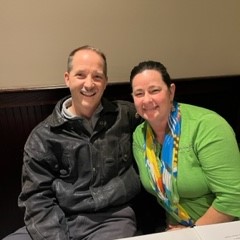 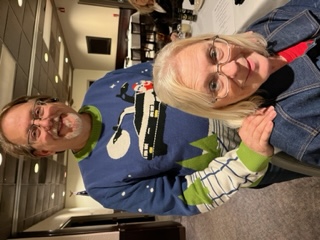 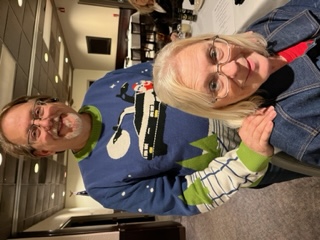 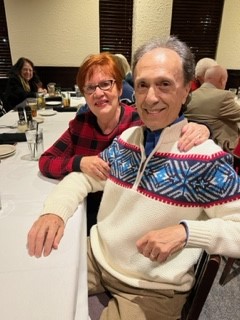 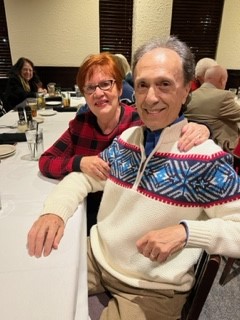 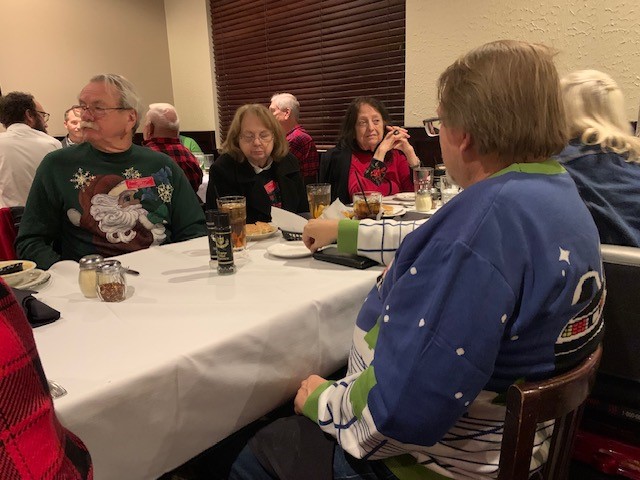 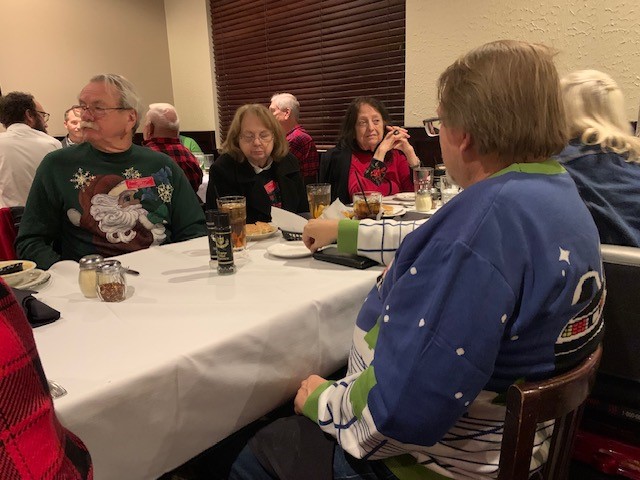 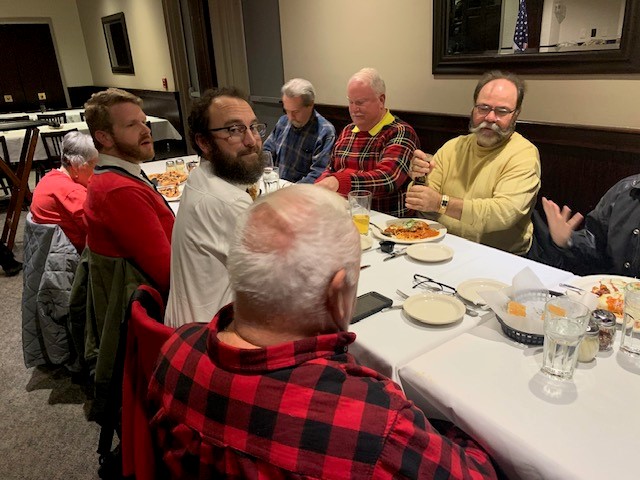 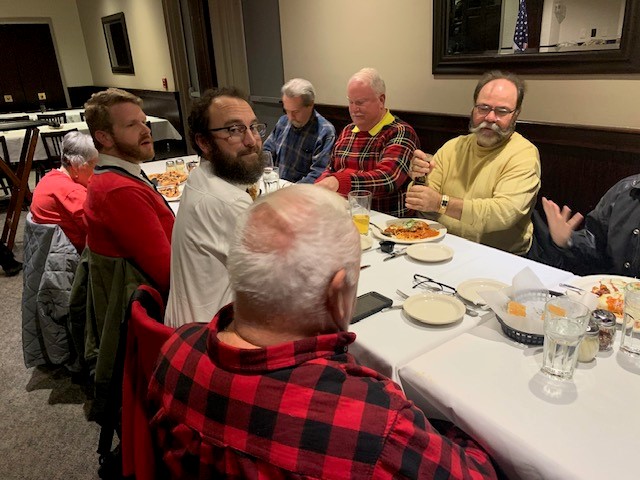 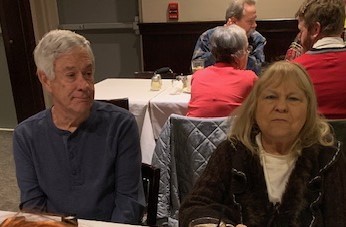 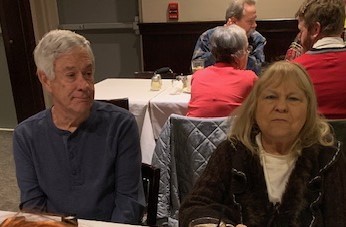 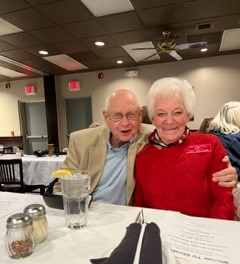 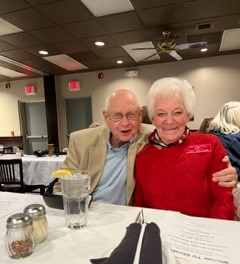 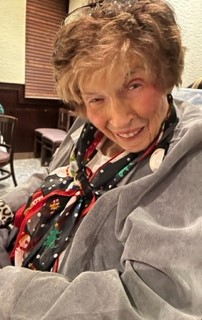 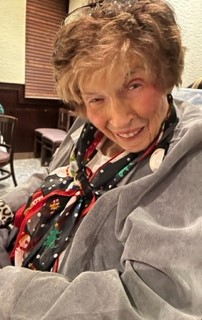 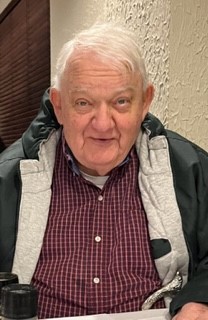 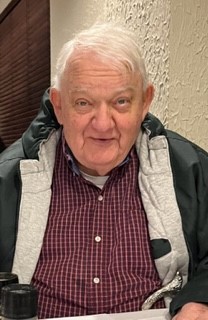 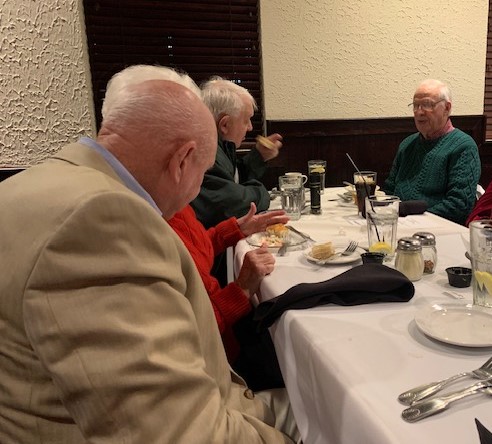 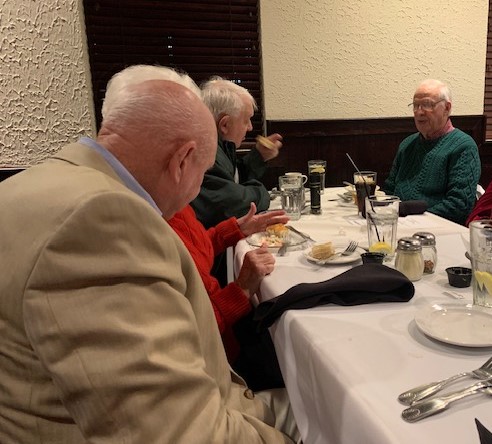 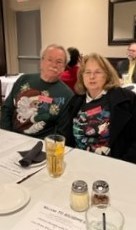 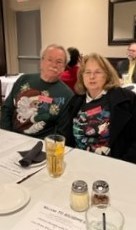 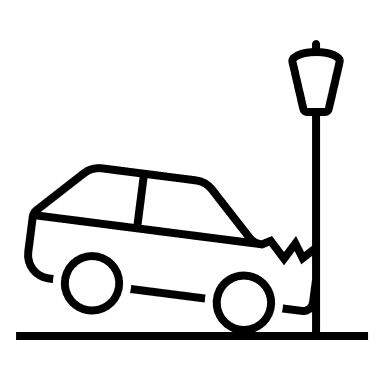 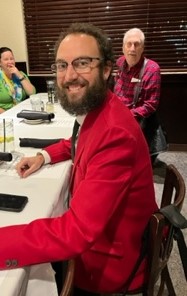 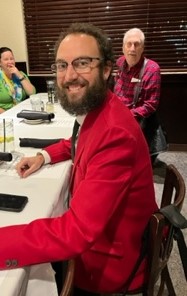 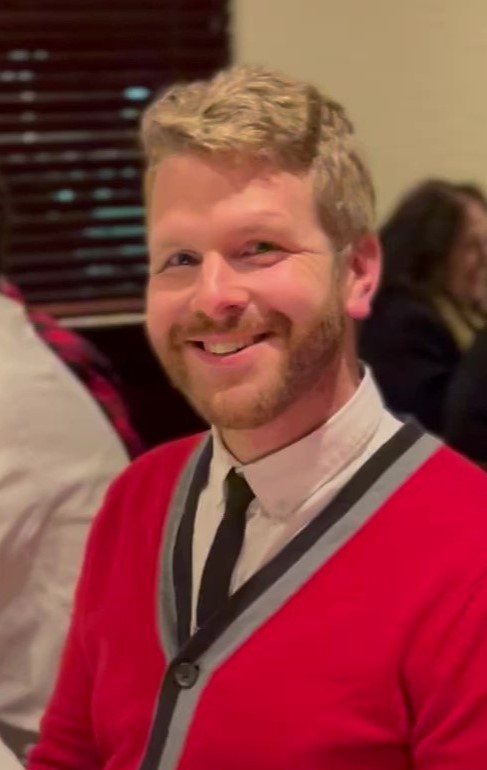 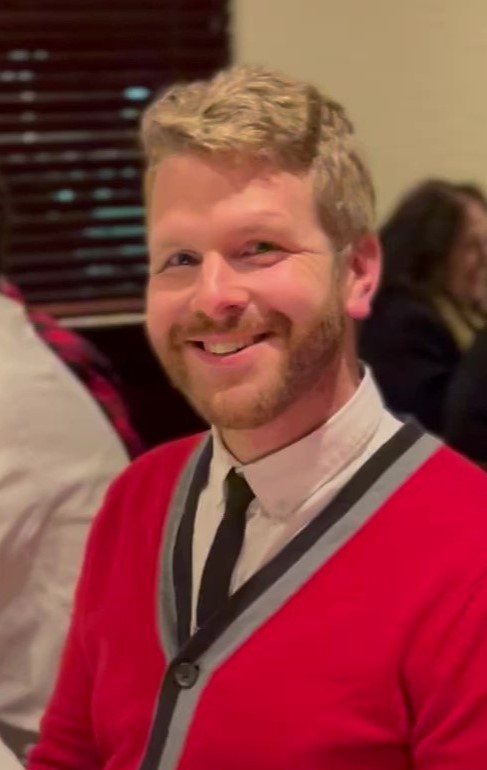 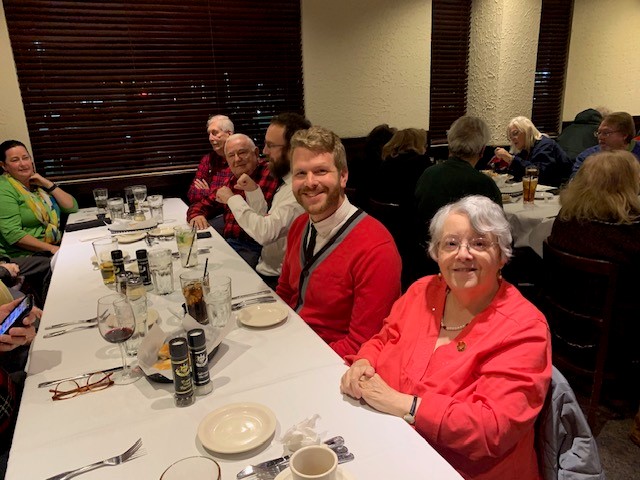 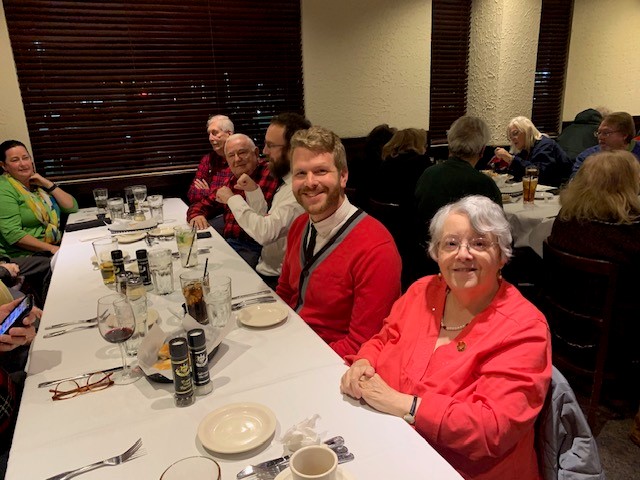 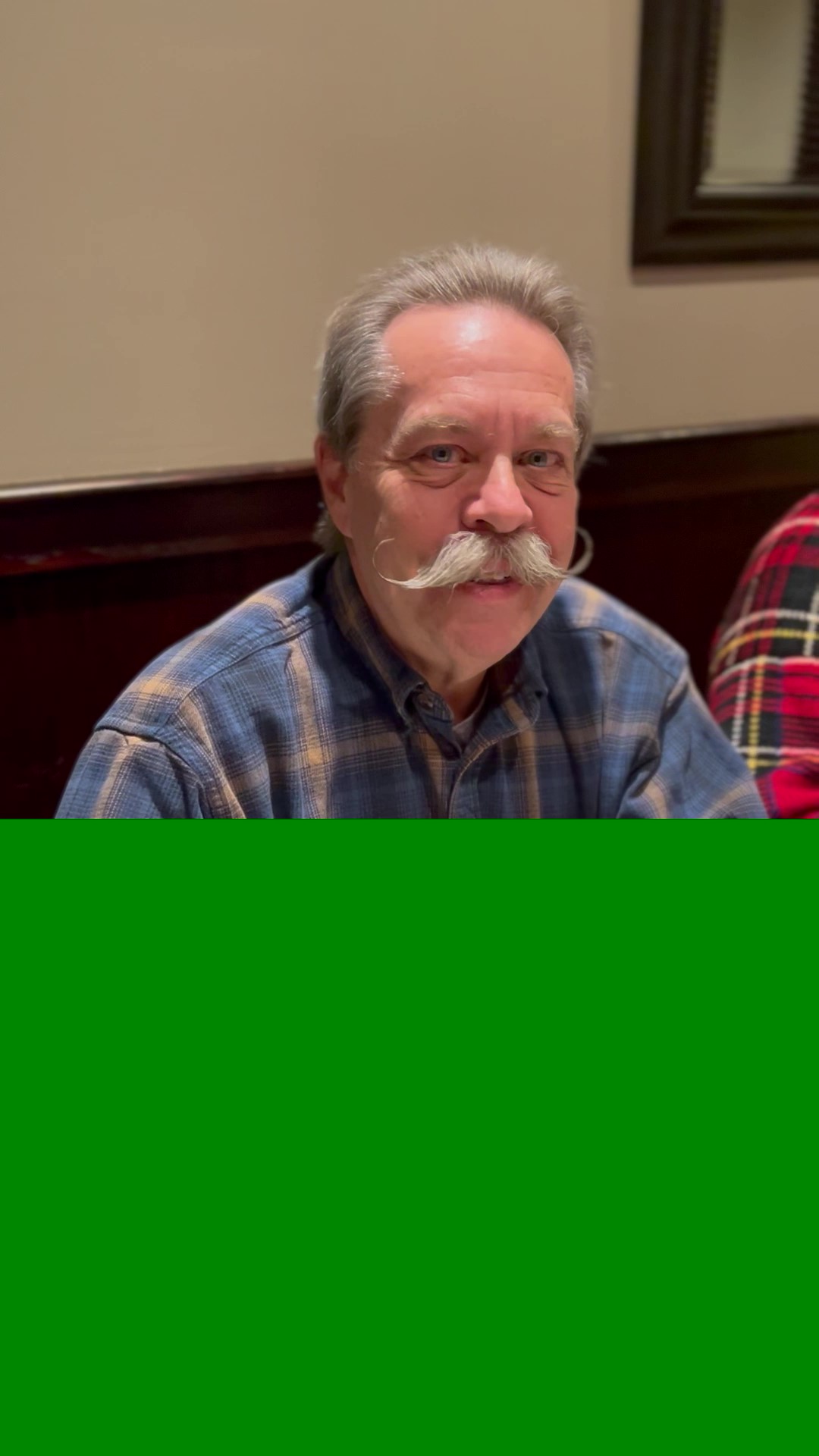 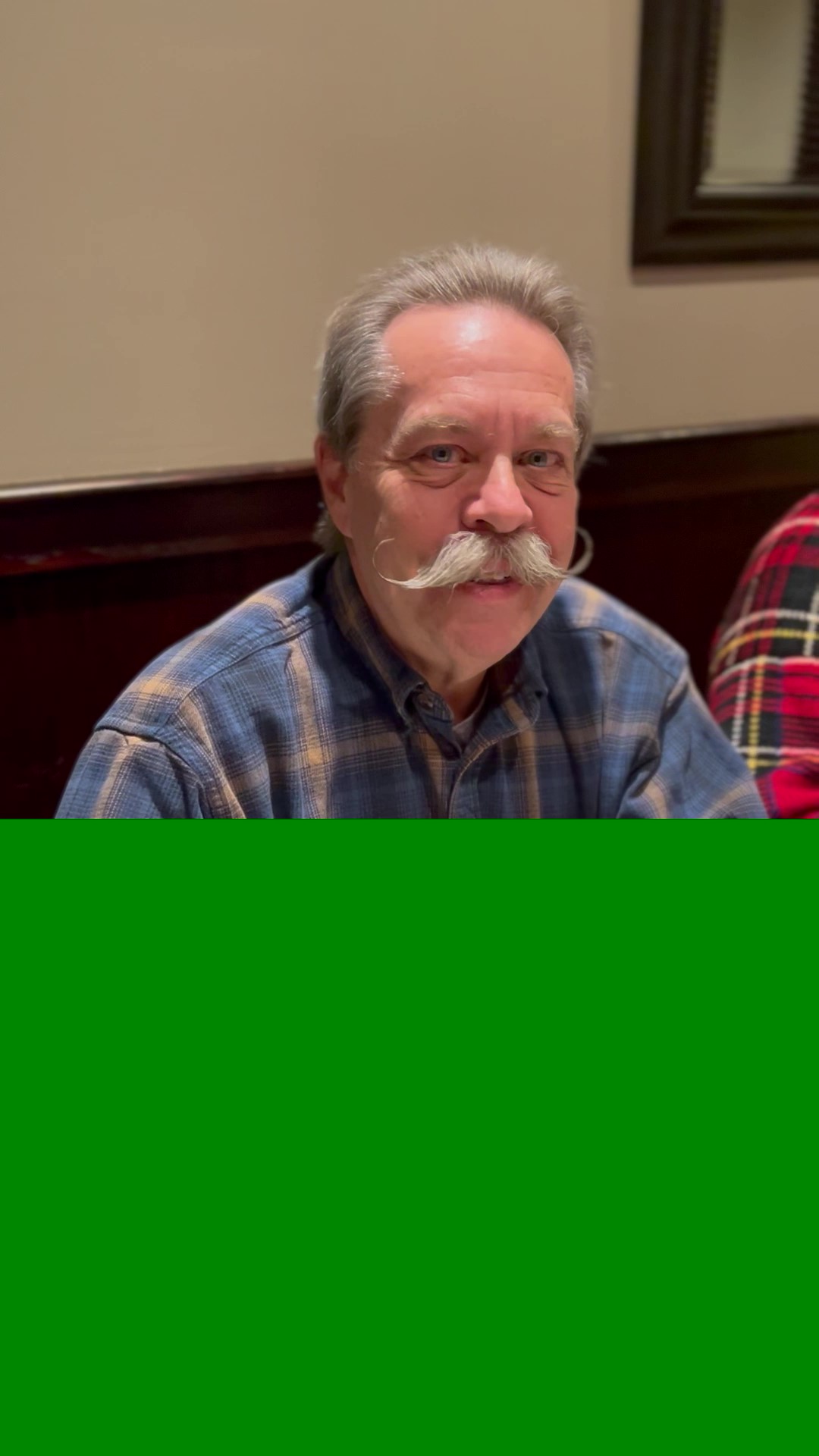 